4018 玻璃安瓿折断力测定法折断力是将安瓿瓶颈与瓶身分开所要施加的力值。仪器装置 安瓿折断力仪，可使用材料试验机，或功能满足本试验要求的其他装置。仪器的示值误差应在实际值的±1%以内。试验装置如图所示。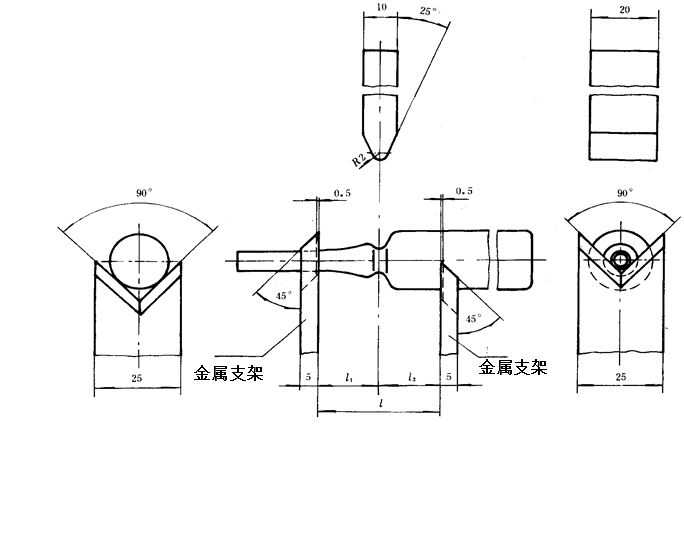 图  安瓿折断力试验装置测定法 试验速度（空载）：10 mm/min±0.5 mm/min；测量范围：0~200 N，精度为0.1 N。金属支架距离见下表所示。表  安瓿规格与金属支架距离取供试品，在两个金属支架之间设定一段距离（如图所示，并按表规定）。用安瓿折断力仪加力，直至安瓿断裂，记录折断力值。注：在测定点刻痕易折安瓿折断力时，应将装置中的加力部件定位在刻痕中间（刻痕向下），否则折断力会增大。起草单位：中国食品药品检定研究院       联系电话：010-67095110参与单位：中国医药包装协会、上海医药工业研究院药品包装材料科研检验中心、北京市药品包装材料检验所、江西省药品检验检测研究院、山西省检验检测中心、浙江省食品药品检验研究院、深圳市药品检验研究院、山东省药用玻璃股份有限公司、成都平原尼普洛药业包装有限公司玻璃安瓿折断力测定法起草说明制定的目的意义玻璃安瓿折断力，是判定玻璃安瓿安全性的重要指标，测定使玻璃安瓿瓶颈与瓶身分开所要施加的力值。制定“玻璃安瓿折断力测定法”标准，科学有效指导玻璃安瓿折断力的性能测定。根据国家药典委员会构建药包材标准体系的要求，我院承担了“玻璃安瓿折断力测定法”方法标准制定任务。二、制修订的总体思路遵循药典委对药包材标准体系的架构思路，参考《国家药包材标准》低硼硅玻璃安瓿（YBB00332002-2015）和中硼硅玻璃安瓿（YBB00322005-2-2015）、ISO 9187-1:2010医用注射器具 第1部分: 注射剂用安瓿、ISO 9187-2:2010医用注射器具 第2部分:色点刻痕（OPC)安瓿、GB/T 2637-2016 安瓿中收载的产品标准，结合在日常试验时存在的问题，制定检测方法。三、需重点说明的问题1. 按《中国药典》2020年版格式编制本方法。2. 按《中国药典》2020年版及药包材标准命名原则，拟定标准名称为：玻璃安瓿折断力测定法。3. 现行的产品标准YBB00332002-2015和YBB00322005-2-2015、ISO 9187-1:2010和ISO 9187-2:201、GB/T 2637-2016规定的仪器和试验装置、测定方法均一致，起草玻璃安瓿折断力测定法仍采用原测试法，规定使用仪器和试验装置、试验速度保持不变；修订标准中的支架，均为金属支架。4. 该方法的结果判定详见《中国药典》药品包装用玻璃容器通则公示稿。规格（ml）金属支架距离l=(l1+l2)（mm）136=（18+18）236=（18+18）336=（18+18）536=（18+18）1060=（22+38）2060=（22+38）2560=（22+38）3060=（22+38）